Reduktor ogranka s brtvom s valjanim prstenom 45° ABS 125-100Jedinica za pakiranje: 1 komAsortiman: K
Broj artikla: 0055.0427Proizvođač: MAICO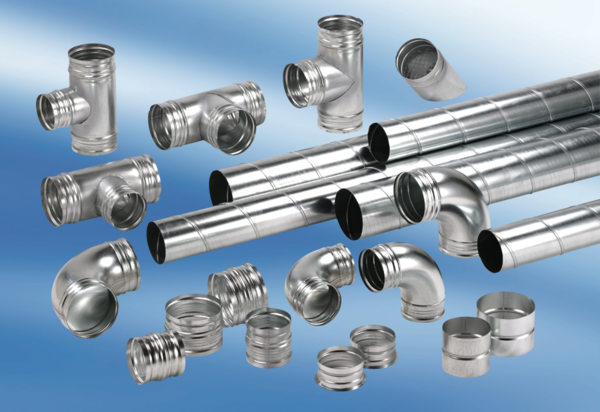 